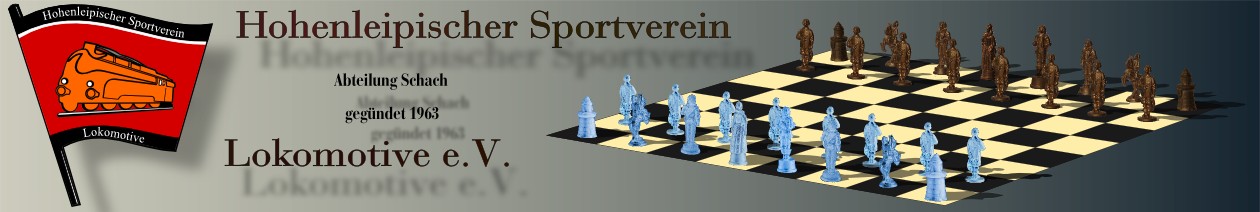 8. Uwe Ruick Gedenkturnier     in Elsterwerda-Biehla          				           	11.03.2018Ausrichter:			Michael Nagel Hohenleipischer SV Lok - Abteilung Schach				Iris Lehmann Friedrich-Starke Grundschule Elsterwerda-BiehlaTurnierleiter:			Michael Nagel Hohenleipischer SV LokSpieltag und Spielort:			Sonntag, 11.03.2018 				Friedrich-Starke Grundschule Elsterwerda				Mittelstraße 18				04910 Elsterwerda-BiehlaAblaufplan:			Anmeldung vor Ort bis 09:30 Uhr				Turnierbeginn 	  09:45 Uhr				Siegerehrung	 gegen	  16:30 UhrAnmeldung :			 per E-Mail bis 05.03.2018				Michael Nagel, Gontardweg.95, 04357 Leipzig				Tel.01782183633				E-Mail: m.nagel@jugendschach-in-brandenburg.de				Die Meldung sollte Name, Vorname, Geburtsdatum,  				Schule bzw. Verein enthalten.Modus:				7 Runden Schweizer System mit 20 min. Bedenkzeit je Spieler 				und Partie Kindgerechte AuslegungAltersklassen:			U 8  KIKA(geboren 2009 und jünger)  				U 10(geboren 2007 und jünger)				U 12(geboren 2005 und jünger) 				U 18(geboren 2000 und jünger)				Falls in einer AK weniger als3 Teilnehmer sind, werden diese				zusammengelegt.Startgeld:			5,00 Euro  pro Teilnehmer, Entrichtung vor Ort	Preise:				Platz 1 - 3  Pokale und Urkunden, bestes Mädchen Pokal und Urkunde				Jeder Teilnehmer erhält eine Erinnerungsurkunde					Pokal für den besten Vereinslosen SpielerVerpflegung:			Vor Ort wird ein kleiner Imbiss angeboten.Michael NagelHohenleipischer SV Lok